Dr. K.G. BHATIA 							
B.Sc. Engg., M.E., PhD 
FIE, FISET, FIAStructE, FICI, MISWE 
Chartered Engineer IE(India); Honorary Engineer IISEE (Japan) 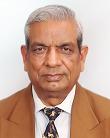 http://machinefoundation.com/profile.htmlFormerly:General Manager - Bharat Heavy Electricals Ltd., President - Indian Society of Earthquake Technology Chairman - Indian Society of Earthquake Technology, Delhi ChapterExpert Member - Group on Earthquake Preparedness, Govt. of NCT of DelhiMember, Research Council, Structural Engineering Research Centre, A body of Council of Scientific & Industrial Research (CSIR), Government of IndiaMember - Dept. of Science & Technology (DST), Government of India - Committee on Seismic InstrumentationMember - DST - Committee on Augmentation of shake table facility at Univ. of RoorkeeMember - Selection Committee (as Chancellor's nominee) for position of Assistant Professor in Earthquake Engg. Dept. at Univ. of Roorkee Member - Selection Committee, for position of Professor in Continuing Education Dept. Univ. of Roorkee Member - Board of Studies, Institute of Technology - BHU, Varanasi, IndiaMember - Standing Advisory Committee, Dept. of Applied Mechanics, Indian Institute of Technology, DelhiMEMBER - PROFESSIONAL BODIESPROFESSIONAL BODIESFellow, India Society of Earthquake TechnologyFellow, Institution of Engineers (India)Fellow, Indian Association of Structural EngineersFellow, Indian Concrete InstituteMember, Indian Geotechnical SocietyMember, International Society of Soil Mechanics & Foundation EngineeringMember, Indian society of Wind EngineeringOTHERSMEMBER, BUREAU OF INDIAN STANDARDS on the following committees:CED 39 Earthquake Engineering (IS 1893 - Pt 1 - Member main body)CED 39:6 Industrial Structures (Convenor IS 1893 - Pt 4)CED 37 Structural Safety of buildings (IS 875)MED 28 Mechanical Vibration and Shock CED 43 Foundations Subjected to Dynamic LoadsPUBLICATIONS:(a) Book(i) Foundations for Industrial Machines- A Handbook for Practising Engineers, 1st edition, D-CAD Publishers, March 2008, New Delhi, India. (ii) Foundations for Industrial Machines- A Handbook for Practising Engineers, 2nd edition, D-CAD Publishers, Sept 2011, New Delhi, India. (b) Technical PapersBHATIA KG and DRAKOPOULOS JC, "A study on the displacement components of Rayleigh wave", Journal "Annali di Geofisca", Vol. XXIV, no.1, Greece, 1971.SWAMEE PK and BHATIA KG, "Economic Open Channel Sections", Journal of Irrigation & Power, India, April 1972.BHATIA KG and DRAKOPOULOS, JC, "On the analysis of Rayleigh wave in elastic media", Journal "Annali di Geofisca", Vol. XXV, no.l, Greece, 1972.BHATIA KG and SINHA KN, "Effect of Soil Structure Interaction on the Behaviour of Machine Foundations", International Symposium on Soil Structure Interaction, University of Roorkee, Roorkee, India, 1977.BHATIA, KG, "Soil Structure Interaction Problems under Dynamic loads" - A theme report - International Symposium on Soil Structure Interaction, University of Roorkee, Roorkee, India, 1977.BHATIA KG et.al. "Seismic Analysis of Steam Generator & PHT System", 6th Symposium on Earthquake Engineering, University of Roorkee, Roorkee, India, 1978.KAMESWARA RAO C and BHATIA KG, "Torsional Vibrations of Short Thin-Walled Beams by FEM", 6th Symposium on Earthquake Engineering, University of Roorkee, Roorkee, India, 1978.BHATIA KG et.al., "Soil Structure Interaction Effect on the Response of Turbo-generator Foundation", All India Seminar on Turbo Generator Foundations, Nagpur, India, 1980.BHATIA KG et.al., "Three Dimensional Analysis of 110 M.W. Boiler Support Structure subjected to Seismic Excitation", 7th World Conference on Earthquake Engineering, Istanbul, Turkey, 1980.BHATIA KG, "Soil Structure Interaction Effects on the Response of 210 MW TG Frame Foundation", International Conference on Recent Advances in Geotechnical Earthquake Engineering and Soil Dynamics, St. Louis, U.S.A., 1981.BHATIA KG and NATRAJAN R, "No Tension Approach to Define Failure Phenomena for Rock-fill Dam subjected to Earthquake Loading", International Conference on Recent advances in Geotechnical Earthquake Engg. and Soil Dynamics, St. Louis, U.S.A., 1981.BHATIA KG, MATHUR A and MEHROTRA VK, "Earthquake Design Criteria of Power Plant Equipment", Symposium on Earthquake Disaster Mitigation, University of Roorkee, Roorkee, India, 1981. JIYAVAN R, GANAPATHI K & BHATIA KG, "Dynamic Analysis of a Parallel-flow Heat Exchanger Tube", BHEL Journal, New Delhi, India, 1981.RAMDASA K, SINGH AK and BHATIA K.G, "Dynamic Analysis of Frame Foundation Using FEM", 7th Symposium on Earthquake Engg., Roorkee, India, 1982.SINGH AK, and BHATIA KG, "Seismic Analysis of Vertically Mounted Heaters", 7th Symposium on Earthquake Engg., Roorkee, India, 1982.KAMESWARA RAO C, RAMADASA, K, SINGH AK. and BHATIA KG, "An Approximate Analysis of 110 MW Boiler Support Structure subjected to Seismic Excitation", 7th Symposium on Earthquake Engg., University of Roorkee, Roorkee, India, 1982.KAMESWARA RAO C and BHATIA KG, "Seismic Analysis of 220 kV Current and Voltage Transformers", 7th Symposium on Earthquake Engg., University of Roorkee, Roorkee, India, 1982.SINGH AK, RAMADASA, K., KAMESWARA RAO, C. and BHATIA KG, "Seismic Analysis of General Piping System for Narora Atomic Power Plant", 7th Symposium on Earthquake Engg., University of Roorkee, Roorkee, India, 1982.SINGH AK, RAMADASA K, BHATIA KG and SHARMA J.M., "Dynamic Analysis of Power Plant Piping System under Shock Load", 7th Symposium on Earthquake Engg., University of Roorkee, Roorkee, India, 1982.KAMESWARA RAO C. and BHATIA KG, "Evaluation of Seismic Analysis Techniques for Static Electrical Equipment", 7th Symposium on Earthquake Engg., University of Roorkee, Roorkee, India, 1982.BHATIA KG and NATRAJAN, R., "No Tension Analysis to Study the Effects of Reservoir on the Failure Acceleration of Rock-fill Dam During Earthquake", 7th Symposium on Earthquake Engg., University of Roorkee, Roorkee, India, 1982.BHATIA KG, "Machine Foundation in Power Plant and other Industries - Case Studies", International Conference on Case Histories in Geotechnical Engg., University of Missouri - Rolla, St. Louis, U.S.A., 1984.SINGH AK and BHATIA KG, "Modelling Aspects in Evaluating Response of Main PHT System", Symposium on Earthquake Effects on Plant and Equipment, Hyderabad, India, 1984.BHATIA KG, "On the Seismic Qualification of Plant and Equipment", Symposium on Earthquake Effects on Plant and Equipment, Hyderabad, India, 1984.BHATIA KG, "Earthquake Withstanding and Check Analysis of Equipment", Bulletin of the Indian Society of Earthquake Technology, India, June 1987.SINGH AK and BHATIA KG, "Seismic Qualification of Nuclear Equipment", 9th World Conference on Earthquake Engg., Tokyo, Japan, 1988.SINGH AK and BHATIA KG, "Base Isolation of Equipment and System", Bulletin of Indian Society Earthquake Technology, India, Dec. 1989.SINGH AK and BHATIA KG, "The Seismic Qualification of Mechanical Systems", Third International Conference on Case Histories on Geotechnical Engineering. St. Louis, Missouri, USA, June 1-6, 1993.BHATIA KG, SINGH AK and MISRA R, "Equipment Qualification subjected to Dynamic Load" Tenth Symposium on Earthquake Engineering, University of Roorkee, Roorkee, India, 1994.BHATIA KG, "Seismic Qualification of Machinery" Symposium on Earthquake Effects on Structures, Plant and Machinery" New Delhi, India, 1996.BHATIA KG, "On The Earthquake Resistant Design of Industrial Structures : Codal Provisions", Proc. 11th Symposium on Earthquake Engineering, Roorkee, India, 1998BHATIA KG, "Seismic Safety Regulations for Indian Industries", An Invited talk,11th Symposium on Earthquake Engineering, Roorkee, India, 1998BHATIA KG, "Machine Foundation Design : a state of the art", Journal of Structural Engineering, Vol. 33, No. 1, April-May 2006, pp 69-80Technical ReportsField ProblemsHigher vibration problem of 110 MW Turbo Generator Unit at Paricha, UP.Pen Stock Vibration of Salal Hydro Power Station.Strengthening of Boiler Support structure of Wanakbori (IV) Thermal Power Plant.Stress & Vibration Analysis of TG Foundation JTPCL, TorrangalluStress & Vibration Analysis of ID Fan for TNPL Recovery BoilerVibration measurement of Compressor Unit-II for Amorphous Silicon Plant, GurgoanVibration measurement on TG foundation Unit-1&2 at Narora Atomic Power Station High Vibration Problem of TG Pedestal at Khaperkheda Thermal Power Station Stress analysis of Disc & blade of HP Stage 4 for 236 MWe Madras Atomic Power PlantMachine Foundation DesignFrame Foundations for very high speed compressors of - G.O.P. Naphtha Cracker Project, IPCL, Baroda.Hyper Compressor Foundation for - PFY, IPCL, Baroda, using vibration isolation system.Design of Machine Foundations for Turbo Generator, Boiler Feed Pump, ID Fan, FD Fan, GR Fan Etc. for 120 MW Tripoli West Power Station60 MW Captive Power Plant, I.O.C., Mathura210 MW Thermal Power Station, Parli, MaharashtraVibration Isolation System for Gas Turbine foundation at TrichyStress and Vibration Analysis of Motors, Fans and BlowersDynamic analysis of Vertical Motor for Vijaywada Thermal Power StationDynamic analysis of IGNP Motor Dynamic analysis of Vertical Motor Frequency calculation of Fan 11 bladedAnalysis of Vertical Blower Dynamic analysis of 6 pole General MotorWeight OptimisationWeight optimisation of Transmission Tower for Rokhia Thermal Power StationWeight optimisation of Boiler Chimney for NEEPCOWeight optimisation of Boiler Chimney for TECWeight optimisation of Boiler Chimney for IOC DigboiStress and Vibration Analysis of Reactor Tank (80R)Circuit Breaker Support StructureSeismic AnalysisNuclear Power PlantsSeismic analysis of Steam Generator and Main Primary Heat Transport System for 236 MWe Kaiga Atomic Power PlantSeismic analysis of Steam Generator and Main Primary Heat Transport System for 236 MWe Rajasthan Atomic Power PlantSeismic Qualification of a) Moderator Heat Exchanger, b) Reserve Gas Cylinder, c).Pressuriser, d) Bleed Condenser, e) Bleed Cooler, f) ECC Cooler and g) FM Return Cooler for 500 MWe Nuclear Power PlantSeismic analysis of Steam Generator and Main Primary Heat Transport System for 500 MWe Nuclear Power PlantThermal Power Plants and Industrial SystemsSeismic Qualification of Industrial Boiler structure for IOC DigboiSeismic Qualification of Industrial Boiler structure for NEEPCO, KathalguriSeismic Qualification of Condenser for Dahanu Thermal Power PlantSeismic Qualification Boiler Feed Pump Motor for CyprusSeismic Qualification of LP Heater for Dahanu Thermal Power PlantSeismic Qualification of Turbine Oil Cooler for Dahanu Thermal Power PlantShock AnalysisShock analysis of Main Motor GeneratorShock analysis of Electrical Control Panel for Main Motor Generator